การประเมินคุณธรรมและความโปร่งใสในการดำเนินงานของหน่วยงานภาครัฐ   ITA                                     ประจำปีงบประมาณ  พ.ศ.  2565องค์การบริหารส่วนตำบลทุ่งต่อ  อำเภอห้วยยอด   จังหวัดตรังผลการประเมิน ITA  ขององค์การบริหารส่วนตำบลทุ่งต่อ  ปีงบประมาณ พ.ศ.  256๔  จากผลการประเมิน  ITA  ในปีงบประมาณ พ.ศ.  256๔  พบว่ามีผลคะแนน   ๘๘.๒๙  คะแนนอยู่ใน   ระดับ  A   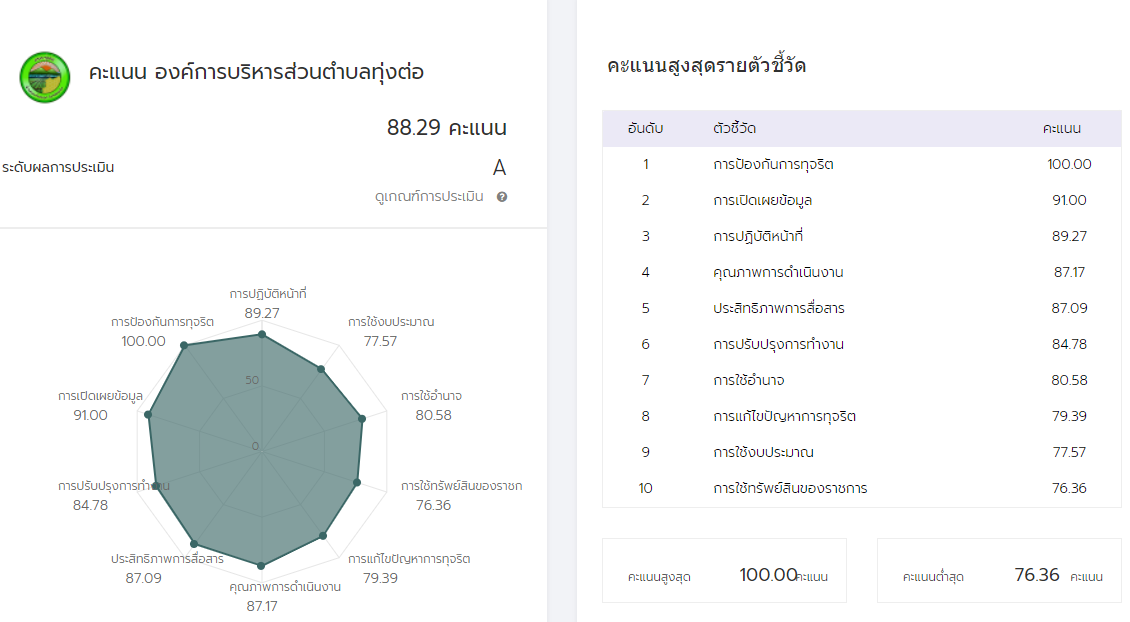 